BUILT-IN ELECTRIC HOBINSTALLATION AND OPERATION MANUALSP601XPlease read the instruction manual carefully before operating your new hob.Dear Owner: Thank you for purchasing our cooktop which is designed to give you many years ofcooking pleasure. Before using your new appliance please read the user's manual carefully andkeep it in a safe place for future reference.THIS APPLIANCE MUST BE INSTALLED ONLY BY A QUALIFIED PERSON ININSTRUCTIONS PROVIDED. THE MANUFACTURER DECLINE ALL RESPONSIBILITY FORIMPROPER INSTALLATION WHICH MAY HARM PERSONS AND ANIMALS OR CAUSEDAMAGE TO PROPERTY. THE APPLIANCE MUST BE USED ONLY FOR THE PURPOSEFOR WHICH IT WAS EXPRESSLY DESIGNED. ANY OTHER USE (e.g. HEATING ROOMS) ISCONSIDERED TO BE IMPROPER AND MANUFACTURER DECLINES ALL RESPONSIBILITYFOR DAMAGE RESULTING FROM IMPROPER AND IRRESPONSIBLE USE.SAFETY WARNING1. Please check the built-in electric hob's integrity after opening the package. If thereare any problems please refer to the supplier.2. Do not throw the package materials (plastic bag, foam, nails, package etc) in aplace where children can easily access. Please dispose of packaging in anenvironmentally friendly manner.3. Do not change the wiring under any circumstances.4. Dispose of the appliance in an environmentally friendly manner.5. If the supply cord is damaged,it must be replaced by the manufacturer its serviceagent or similarly qualified persons in order to avoid a hazard.6. This appliance can be used by children aged from 8 years and above and personswith reduced physical, sensory or mental capabilities or lack of experience andknowledge if they have been given supervision or instruction concerning use of theappliance in a safe way and understand the hazards involved7. Children should be supervised to ensure that they do not play with theappliance. Cleaning and user maintenance shall not be made by children withoutsupervision.8. Do not stare at the hob elements when the appliance is working.9. Accessible parts may become hot during use. To avoid burns young children shouldbe kept away10. WARNING: If the surface is cracked, switch off the appliance to avoid thepossibility of electric shock, for hob surfaces of glass-ceramic or similar material whichprotect live parts11.Shall state a steam cleaner is not be used.12.Metallic objects such as knives, forks, spoons and lids should not be placed on thehob surface since they can get hot.13.CAUTION: The surface temperature exceeds 95°C.To avoid a hazard,under benchaccess must be restricted.Refer to the installation instructions.14.WARNING: The appliance and its accessible parts become hot during use. Careshould be taken to avoid touching heating elements.Children less than 8 years of ageshall be kept away unless continuously supervised.15.The appliance is not intended to be operated by means of an external timer orseparate remote-control system.16.WARNING: Unattended cooking on a hob with fat or oil can be dangerous andmay result in fire. NEVER try to extinguish a fire with water, but switch off theappliance and then cover flame e.g. with a lid or a fire blanket.17.WARNING: Danger of fire: do not store items on the cooking surfaces.18.CAUTION: The cooking process has to be supervised. A short term cookingprocess has to be supervised continuously.19.WARNING: Use only hob guards designed by the manufacturer of the cookingappliance or indicated by the manufacturer of the appliance in the instructions for useas suitable or hob guards incorporated in the appliance. The use of inappropriateguards can cause accidents.A duplicate data label and wiring diagram are contained in this booklet.Please attach these labelsto an accessible and near by surface for easy reference. The Manufacturer shall not be heldresponsible for any innaccuracies in this handbook due to printing or transcription errors,also thedesigns in the figures are purely indicative. The Manufacturer also reserves the right to make anymodifications to the products as may be considered necessary or useful also in the interests ofthe user, without jeopardizing the main functional and safety features of the products themselves.Description of the hot plates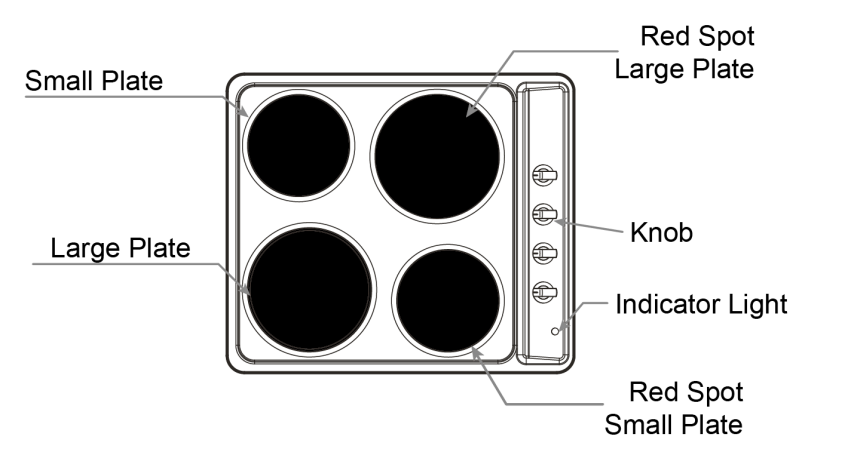 UseDirections for Use1. Do not touch the appliance with wet hands.2. Do not operate the appliance when barefoot.3. Do not allow children to operate the hob.4. Please disconnect the power supply before any maintenance and cleaning.5. Electric hobs become and remain hot during and immediately after use. Do not touch the hobuntil it has been allowed to cool.6. Steam cleaners must not be used to clean the appliance.7. The appliance is not intended to be operated by means of an external timer or separateremote-control system.8. The power supply should use H05VV-F.9. The hob must be built into a heat-resistant cabinet. Smoke may be visible when first used – this is normal. Please leave on for a few minutes to burn off excess sealant.OperationThe temperature of the hot plates can be adjusted by turning the knobs either clockwise oranti-clockwise to any of the 6 positions besides the 0 position (Off). The higher the number, thegreater the output of heat (see table below). The indicator light is a signal that the electric platesare switched on.The level of heat can be adjusted gradually by turning the appropriate knob to the right or left.The indicator light can be found on the control panel – please see above diagrams.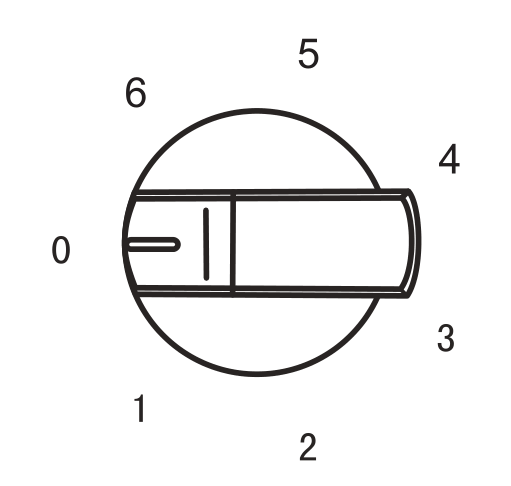 An appropriately sized pan saves energy.The correct pan should have a thick, flat base, with a diameter equal to the plate diameter,so that heat is transferred more efficiently.Advice on the Use of Electric PlatesTo save energy and ensure longer life of the electric plates, we advise using pans with a flatbottom and with a diameter no less than the diameter of the plates.Never leave the plates on without pans on them, or with empty pans and never use theplates to heat crockery. Switch on the plates after having set the pans on them.Do not touch the hob until it has been allowed to cool as the plates remain hot for a shortperiod of time after being switched off.Switch off the heating plate before removing the pans.Technical DataPans- Use pans with flat bottoms. Uneven or thin bottoms will waste energy and are slow tocook.- Smaller pans will waste energy.- Do not use oversized pans. More than 50mm overhang can cause components tooverheat and cause fine cracks in enamel or even damage heating elements.- Use only dry pans. Do not place wet or condensated items (eg. lids) on the hotplates.- Do not use pots and pans that are unsteady and likely to rock or overturn.- Do not operate the hob for an extended time without a pan on the hotplate.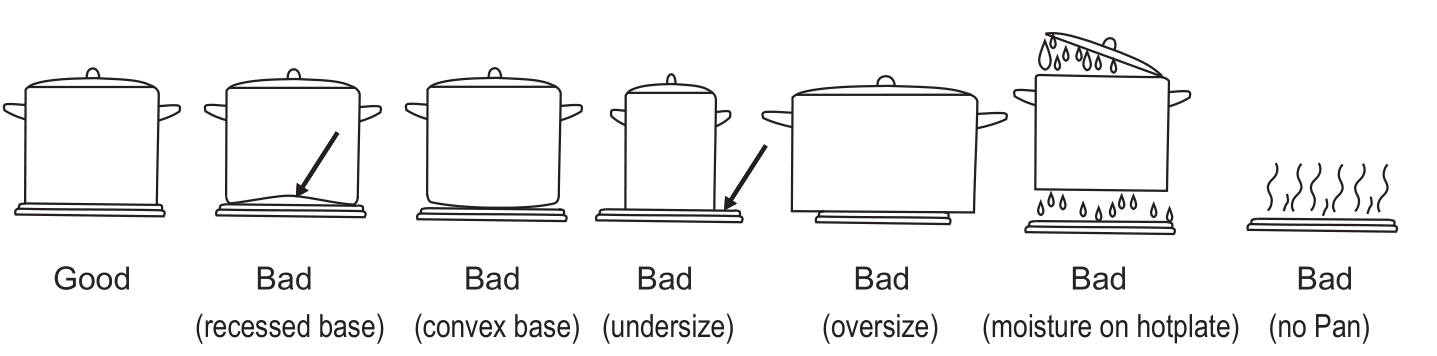 CLEANINGThe appliance must be turned off at the mains before carrying out any maintenance. Makesure the hob plates are not hot prior to any cleaning or maintenance. Any abrasive cleaners(such as Cif) will scratch the surface and could erase the control panel markings. Stainlesssteel can be effectively cleaned by simply using a dilute solution of water and washing upliquid and drying to a shine with a clean cloth. Over time with use, the stainless steel surfacemay discolour – this is normal and does not constitute a fault with this appliance. Proprietarystainless steel cleaners are available.HOTPLATE CAREThe finish of the cast iron hotplates is designed to be durable in use. The following tipsshould be observed to get the best from your hob:1. Do not use decorative covers as these can cause damage to the surface and lead to rust.2. Use a special hotplate surface cleaner to protect and restore the surface of the hotplates.3. Do not use soap and water on the hotplates. Wipe up spills and splashes immediately.4. Never operate the hob without a pan, unless it is for a few seconds (as below).5. Deposits of fat can be burned off by turning the hotplate on for a few seconds. The fat willbrush off when the appliance has cooled down.TECHNICAL INFORMATION FOR INSTALLATION (Qualified Personnel Only)Electrical ConnectionAppliances with three-pole cables are set up for operation with alternating current at thevoltage and frequency indicated on the rating plate. Please ensure you have studied and arefamiliar with the connection wiring diagram provided prior to installation. Note that the earthconductor is yellow/green. The connection to the electricity supply must be made by aqualified person and following the regulations in force. When the appliance is to be installedabove a built-in oven, the two appliances must be connected separately.The supply cable must be so positioned that no point can reach a temperature 50° C higherthan the ambient temperature. Also check that the supply system has an effective earthconnection and corresponds to the standards in force and that the plug (or omnipolar switch)can be reached easily when the appliance is installed.Fitting GuidelinesThe voltage rating of the hob heating elements is 220-240V. Adapting the hob to operatewith one-phase current is possible by appropriate bridging in the connection box according tothe connection diagram below. The connection diagram is also shown on the cover of theconnection box. Remember that the connection wire should match the connection type andthe power rating of the hob.The connection cable must be secured in a strain-Relief clamp.• If the cable is damaged or to be replaced, the operation must be carried out the byafter-sale agent with dedicated tools to avoid any accidents.• If the appliance is being connected directly to the mains an omnipolar circuit-breaker mustbe installed with a minimum opening of 3mm between contacts.• The installer must ensure that the correct electrical connection has been made and that itis compliant with safety regulations.• The cable must not be bent or compressed.• The cable must be checked regularly and replaced by authorised technicians only.Caution!Remember to connect the safety circuit to the connection box terminal marked withThe electricity supply for the hob must have a safety switch which enables the power to becut off in case of emergency. The distance between the working contacts of the safety switch must be at least 3 mm. Before connecting the cooker to the power supply it is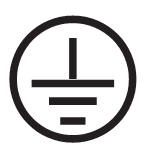 important to read the information on the data plate and the connection diagram.The manufacturer will not accept any responsibility if the applicable standards arenot respected.This appliance myst be installed only by authorised personnel and in accordancewith UK regulations. The surfaces must be capable of sustaining temperatures of80°C. All laminates, fixing adhesive and surface materials should be certified suitablefor this temperature.According to the diagrams below, cut a hole in the worktop and insert the hob. Thehob can be fitted to any worktop with a thickness of 40mm or 50mm.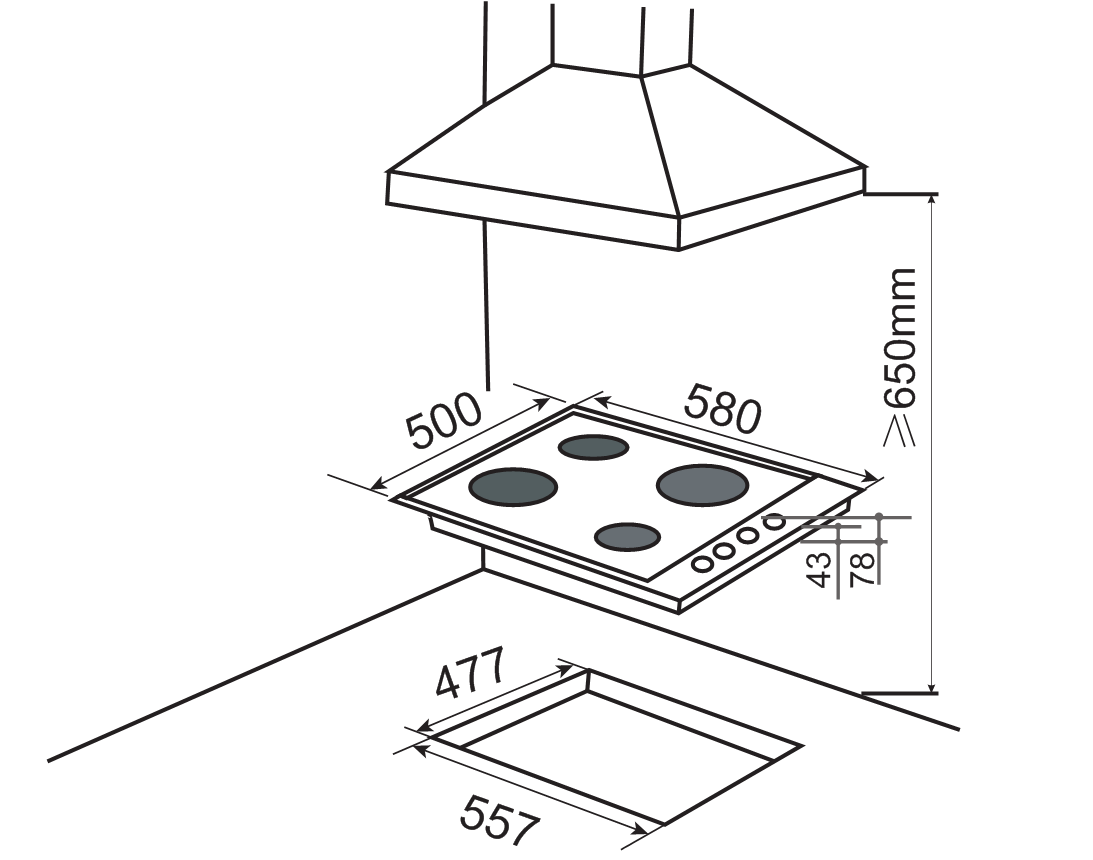 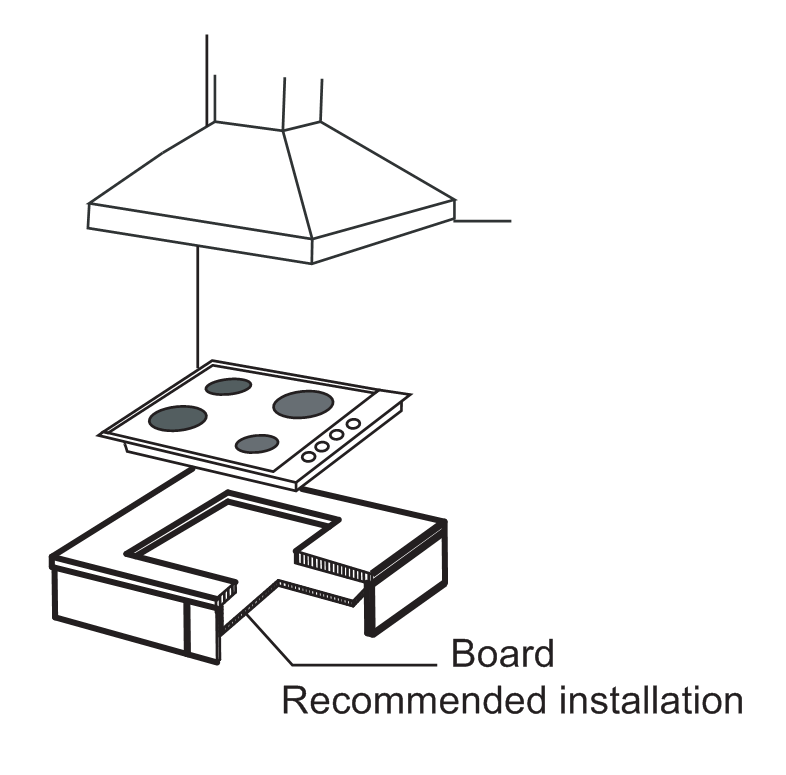 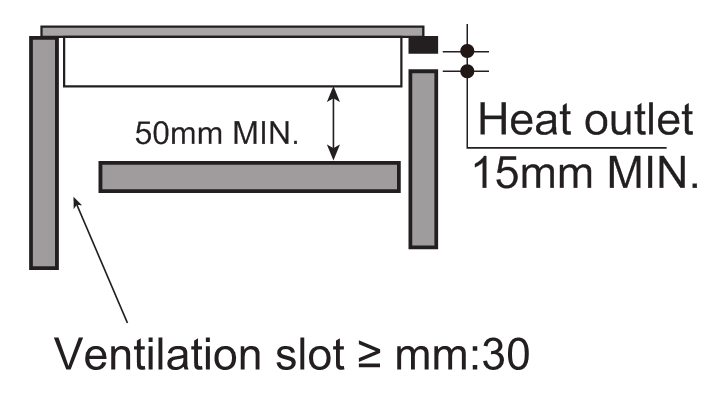 Please note the following:1. The minimum height of any adjacent units (including light pelmets) is 450mm,unless they are manufactured from a material resistant to fire (ceramic tiles, forexample).2. No overhang or cooker hood is permitted within 650mm distance in height above thehotplates.3. Leave at least 50mm clearance between the underside of the appliance and anycombustible area.INSERTING AND FIXING THE HOBBefore inserting the hob into the work surface, place the adhesive seal (a) aroundthe underside edge of the hob. It is important to fix this seal evenly without gaps or overlappingto prevent liquids from seeping underneath the hob. Please follow the below instructions:1) Place the seal around the bottom edge of the hob as shown in the illustration below.2) Place the hob in the installation opening and push it down so that the hob is resting firmlyon the worktop.3) Secure the hob in position using the fixing brackets supplied.Screw one end of the bracket into the pre-drilled holes in the underside of the hob.The other end of the bracket should be located underneath the worktop to secure the hob in position.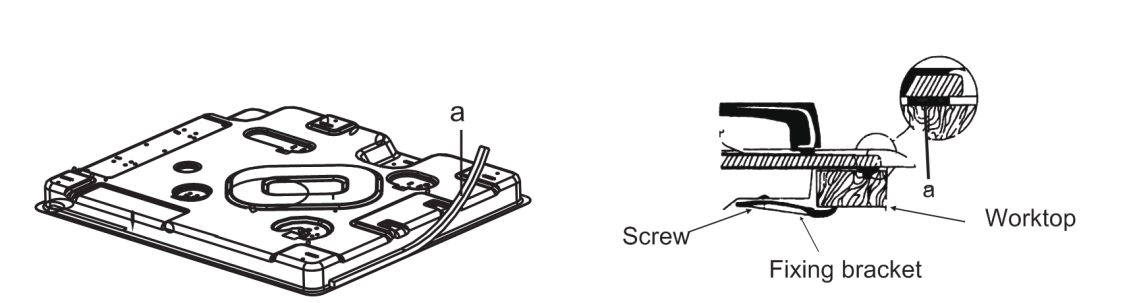 TROUBLESHOOTINGTECHNICAL INFORMATIONAbout ErpHEATSETTINGDESCRIPTION0OFF position1VERY GENTLE - warming up2GENTLE - stewing vegetables,slow cooking3SLOW - cooking soups, larger dishes4MEDIUM - slow frying5HIGH - grilling meat, fish6VERY HIGH - grilling meat, fishModelPower SupplyElectric Plate Power(W)Electric Plate Power(W)Electric Plate Power(W)Electric Plate Power(W)Size Built-in Hole SizeModelPower Supply145mm145mm(Red)180mm180mm(Red)Size Built-in Hole SizeSP601XAC220-240V50Hz1000 150015002000580X500X78557(L)X477(W)CONNECTION DIAGRAMCaution! Voltage of heating elements 220-240VCaution! In the event of any connection the safetywire must be connected to the  E terminal.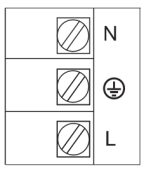 Recommendedtype ofconnectionleadCONNECTION DIAGRAMCaution! Voltage of heating elements 220-240VCaution! In the event of any connection the safetywire must be connected to the  E terminal.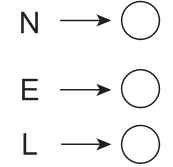 PROBLEM CHECKLISTHob does not work•Check the wiring connection•Check the fuse and voltageSmoke when hob is on•This is normal on first use•Clean area around hotplatesDamaged wire•Contact service provider and do not attemptto use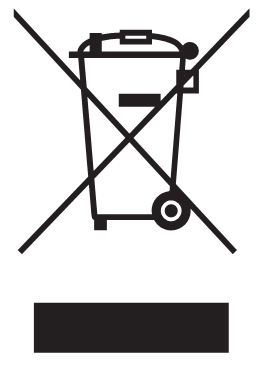 This appliance is labelled in compliance with European directive 2012/19/EC for Waste Electrical and Electronic Equipment (WEEE). By ensuring that this appliance is disposed of correctly, you will help prevent any possible harm to the environment and to human health which might otherwise be caused if disposed of in the wrong way.The symbol on the product indicates that it may not be treated as normal household waste.It should be taken to a collection point for the recycling of electrical and electronic goods.This appliance requires specialist waste disposal. For further information regarding the treatment, recovery and recycling of this product, please contact your local council, household waste disposal service or the shop where you purchased the product.For more detailed information about treatment, recovery and recycling of this product, please contact your local local council, household waste disposal service or the shop where you purchased the product.Symbol ValueUnitModel identification--SP601XType of hob--Built-in hobNumber of electric cooking zones and/or areas--4Heating technology (induction cooking zones and cookingareas, radiant cooking zones, solid plates)--Solid platesFor circular cooking zones or area: diameter of useful surface area per electric heated cooking zone, rounded to the nearest 5 mmØFL: 18,0FR: 14,5RR: 18,0RL: 14,5cmFor non-circular cooking zones orareas: length and width of usefulsurface area per electric heatedcooking zone or area, rounded tothe nearest 5 mmL, WN/AcmEnergy consumption per cookingzone or area calculated per kgEC electric cookingFL: 199RR: 194FR: 205RL: 184Wh/kgEnergy consumption for the hob calculated per kgEC electric hob195Wh/kg